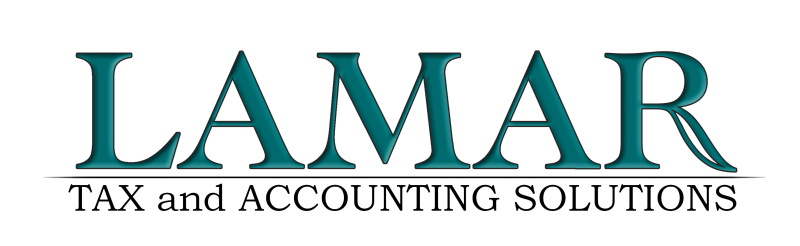 6151-8 Riverwalk Lane, Jupiter Florida 33458            561-250-6311            www.LamarTax.comThank you for your interest in Lamar Tax and Accounting Solutions.  We are full service Bookkeeping, Accounting and Tax firm.  We are Licensed by the following:IRS as Tax Professionals and AFSP approved.  We are listed nationally by the IRS as approved Professional Licensed Tax Preparers together with CPA’s, Tax Attorneys and Enrolled Agents.We are Licensed by Intuit, developer of QuickBooks Accounting software, TurboTax and Tax Pro Series for professionals. We are “Certified Pro Advisors” for Intuit products.Our services include:Preparation and postings of all your monthly transaction from your Bank Accounts, Credit Cards, Lines of Credit etc.  as required by the IRS. Issue monthly Balance Sheet and Income Statements for your Business.Year-end accounting adjustments (Journal Entries) prior to the filing final tax returnPrepare and e-File your final Corp, S or LLC., Federal and State tax return.Our original Set Up fee is $ 150.00 (Onetime fee) to set up your accounting using QuickBooks Pro Accountants. This fee includes:A Consultation/Evaluation of your Business.Set Up of your Customized Chart of AccountsSet Up Banks, Credit Cards and Assets and Liabilities. Please note:  Set up “Accountant” access to your Bank Accounts and Credits cards is required. Monthly Bookkeeping starts at $ 50.00 a month, that covers:A volume of up to 50 transactions a month. Posting from Statements, Bank Checks, Deposits, Debit Card Charges, Credit Cards Charges, Payments. Reconcile your Bank Accounts and Credit Cards Statements monthly. Your flat monthly fee is based on your volume. We will need three months of all business Bank Statements and Credit Cards to ascertain your average monthly volume.No more surprise charges, Your Federal Business and State Tax return can be included with your bookkeeping service. For an additional $25 a month, at tax time your business Tax Return is included/paid for. (Please let us know if you would like to take advantage of this Pre-Paid Program.)*Additional Accounting Services needed are billed at $ 85.00 @ hour. Additional Tax Consultations or services are billed at $ 125.00 @ hour.Initial Start-up cost:______________________________________________________                 Monthly:___________________                        Signature: X________________________________________________________________                 Date:_______________________